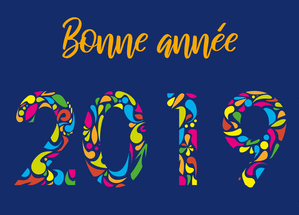 BULLETIN N°16VILLERS-FAUCON/SAINTE-EMILIEJANVIER 2019Chers administrés,Toujours très heureux de vous retrouver, pour la lecture de notre bulletin n°16.Que celui-ci vous apporte les informations nécessaires sur la vie de notre village, ses différents évènements, ses travaux,  son agréable amélioration du cadre de vie par la réfection des trottoirs dans certaines rues, la plantation de rosiers et de plantes diverses et variées sur les talus. Enfin l’état-civil qui relate les moments heureux (mariages, pacs, naissances) mais aussi les plus tristes (décès) qui ont émaillé l’année 2018.Bonne lecture à tous et très bonne année 2019. Que cette année vous apporte joie et santé, mais aussi argent et prospérité.L’année 2018 se termine sous une météo capricieuse où se mêlent de nombreux brouillards givrants certains matins, des épisodes de pluies plus ou moins intenses et prolongés, tout cela dans une douceur inhabituelle pour la saison. Cette météo perturbée nous alerte sur le réchauffement climatique et ses conséquences. Nous subissons de plein fouet ce changement de climat qui nous rappelle à chaque instant notre devoir de citoyen et les gestes indispensables pour garder en bon état la terre nourricière léguée par nos ancêtres.A notre niveau, nous pouvons humblement lutter contre le réchauffement climatique, au quotidien. Six points importants peuvent être rappelés :         -Changer ses habitudes de transport         -Acheter des produits « respectueux »         -Isolation et chauffage du domicile         -Réduire sa consommation d’électricité         -Réduire sa consommation d’eau                        -Trier ses déchets Ainsi, pour vous aider dans le tri des déchets dans la vie de tous les jours, vous trouverez ci-après le nouveau calendrier :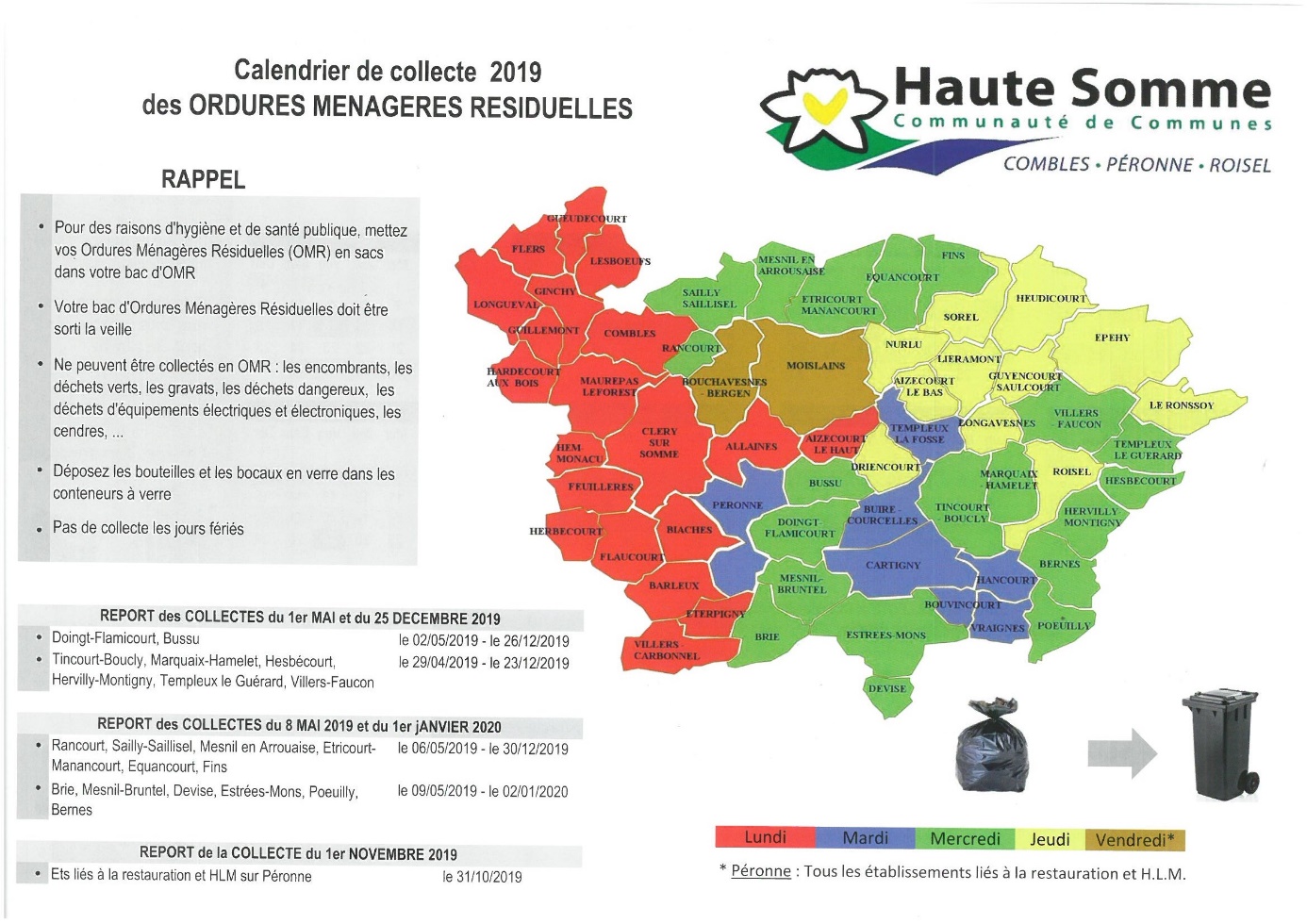 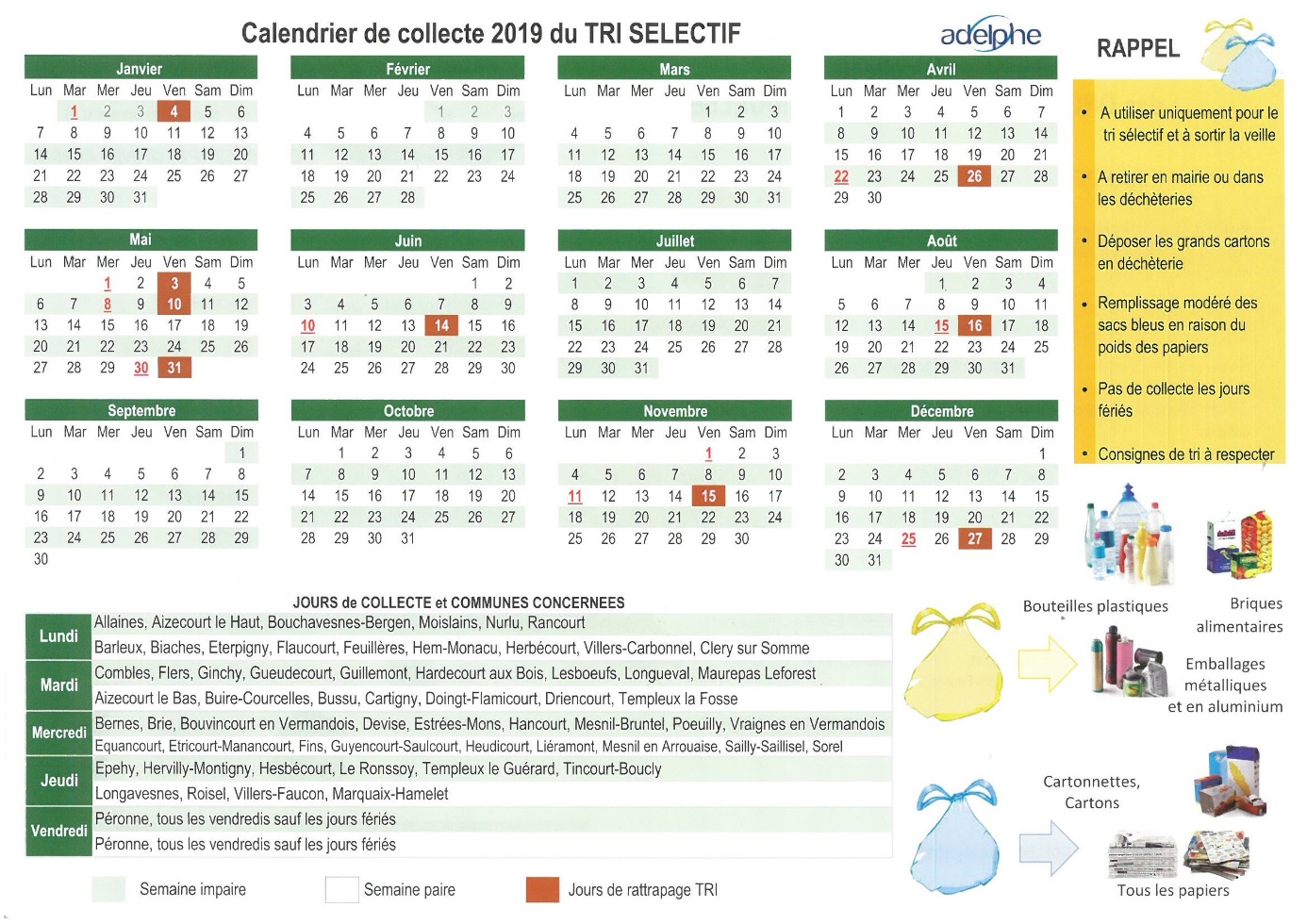 COMPTE-RENDU DU CONSEIL DU 28/09/2018PRESENTS : Claire-marie AUDANO, Georges BASSETTE, Pascal BLERIOT, Jacqueline DUHAUTBOUT, Didier FELIX, Aline JIMENEZ, Régis LAMOURET, Séverine MORDACQ, Alexandre ROISIN, Frédéric SYLVESTREABSENTS : Cécille DELVALABSENTS EXCUSES : Lydia LENGLET, Fabrice DELAINEApprobation du compte rendu du conseil municipal, séance du 13/04/2018Approbation à l’unanimité.Délibération modification des statuts du  SISCO Haute Somme, dans son article 5, à savoir rajout accueil de loisirs avec et sans hébergement durant les petites et grands vacancesA l’unanimité, le Conseil municipal accepte cette décision.Concession cimetière : Il est rappelé que La Commune de Villers-Faucon verse la totalité du produit des concessions funéraires au C.C.A.S. (Centre Communal d’Action Sociale) de la Commune.Or, la répartition obligatoire stipule qu’il aurait fallu faire la répartition suivante 2/3 pour la Commune et 1/3 pour le C.C.A.S.Afin de simplifier et réactualiser cette décision mais aussi pour répondre à la demande de la Trésorerie de Péronne (Somme), le Conseil Municipal décide de verser l’intégralité du produit des concessions funéraires au profit de la Commune sachant que le C.C.A.S. peut bénéficier d’une subvention communale en cas de difficultés financières.Il est rappelé le prix modique des concessions funéraires :Concession perpétuelle : 10 € le m2 (soit pour une concession 30 €)Délibération maîtrise d’œuvre (MO) pour l’accès PMR égliseMadame le Maire fait part au Conseil qu’une 1ère estimation concernant la mise en conformité PMR de l’accès PMR de l’église présentée par la société E.C.A.A. s’élevait à 4 800 € TTC.Or, suite à notre demande d’une réalisation d’un levé topographique, la réalisation d’une esquisse, d’une perspective de  l’aménagement projeté et la présentation des documents ci-rapportant, un coût supplémentaire en découle se chiffrant à 1 680 € TTC.A la majorité (2 abstentions), le Conseil  accepte le montant total de de la main d’œuvre (M.O.) de la société E.C.CA., soit 7 200 € TTC (AVP : 650 € HT, PRO / DCE : 1 300 € HT, ACT + réunion d’attribution des travaux : 1 700 € HT, DET : 2 000 € HT, AOR : 350 € HT, TOTAL : 6 000 € HT, TVA :  1 200 €).Délibération instituant le Régime Indemnitaire tenant compte des Fonctions Sujétions Expertise Engagement Professionnel (RIFSEEP)Accord à l’unanimité selon les mêmes critères et les mêmes montants que précédemment accordés au personnel communal.Cette délibération doit être soumise au Comité Technique du centre de gestion de la fonction publique territoriale (CDG 80)Il conviendra d’acter cette délibération lors d’un prochain conseil municipal pour y ajouter l’avis du Comité Technique.Délibération pour l’offre de concours fixant la participation d’une sociétéMadame le Maire rappelle que la société PARC EOLIEN NORDEX LIII SAS a développé et construit un parc éolien situé sur les communes de Heudicourt et Sorel.La commune de Villers-Faucon est située à 7,5 kms de ce futur parc éolien et aura une visibilité sur cette structure. Elle est attachée à l’amélioration du cadre de vie de ses habitants et projette de réaliser différents travaux d’aménagements paysagers.La société s’est donc rapprochée de la Commune afin de pouvoir participer à de tels projets d’aménagement ceux-ci entrant parfaitement dans sa démarche de développement durable et propose une contribution financière d’un montant total et maximal de 10 000 €.La société PARC EOLIEN NORDEX LIII SAS précise qu’elle ne cherche à obtenir aucune retombée de quelque nature qu’elle soit en contrepartie.Il est envisagé  la restauration des calvaires (le Calvaire Bois Capron : 4 120 € HT, le Calvaire rue d’Hesbécourt : 3 800 € HT et le Calvaire carrefour Longavenes-Roisel : 4 200 € HT) pour un montant de 12 120 € HT.Accord à la majorité ( 1contre, 3 abstentions)Délibération décision modificative pour inclure des opérations comptables d’amortissement en vue de l’équilibre budgétaire budget communela Trésorerie de Péronne a envoyé un mail le 07 mai 2018 afin de pouvoir effectuer différentes écritures comptables pour l’affectation des amortissements de la Commune.  Il convient donc de prendre la décision modificative suivante :Compte dépenses de fonctionnement 6811/042		660 €Compte dépenses de fonctionnement 615231	         -  660 €Compte recettes d’investissement 281532			169 €Compte recettes d’investissement 281538			491 €Total								660 €Compte dépenses d’investissement 2184			660 €Accord à l’unanimité.Délibération décision modificative pour inclure des opérations comptables d’annulation de créances en vue de l’équilibre budgétaire budget assainissementLa Trésorerie de Péronne a transmis deux courriers du 27/09/2017 et 07/12/2017 demandant l’effacement de dettes et l’effacement partiel de dettes par ordonnances.Il convient donc de prendre la décision modificative suivante afin de pouvoir inscrire ces dépenses au budget du service assainissement de la Commune de Villers-Faucon selon les opérations comptables suivantes :Compte dépenses de fonctionnement 61523		       		 	      -  500 €Compte dépenses de fonctionnement 6542 (créances éteintes)		      + 500 €Montant des dettes annulées : 234,37 € et 67,12 € = 301,49 €Accord à l’unanimité.Délibération subvention drapeaux pour l’UNC-UNC-AFN-TOE de Villers-Faucon (Anciens Combattants)Madame le Maire fait part au Conseil qu’elle a reçu une demande d’aide financière du Président de l’ UNC-UNC-AFN-TOE de Villers-Faucon pour l’achat d’un drapeau.Prix drapeaux : 1 179,17 HT, 1 415, 00 € TTCA l’unanimité, le Conseil Municipal octroie une augmentation de 100 € qui sera inscrite au budget primitif 2019 lors du vote de la subvention communale accordée à cette association.Délibération : nouvelle compétence des agents communaux : contrôle des raccordements au réseau public d’assainissementPour rappel, le contrôle du bon raccordement au réseau public de collecte au réseau d’assainissement collectif de la Commune était jusque maintenant effectué par une société privée, à savoir la société AMODIAG avec subvention de l’Agence de l’Eau Artois Picardie.Or, aujourd’hui, le réseau étant terminé, la Commune ne bénéficie plus de subvention.Aussi, Les  agents techniques de la  commune ont participé à une formation par la Société AMODIAG afin de pouvoir effectuer le contrôle du bon raccordement au réseau d’assainissement collectif de la commune des particuliers.A l’unanimité, le Conseil Municipal accepte cette nouvelle compétence du personnel communal.Nouvelle proposition pour le Bar de l’EpinePetit rappel : dans sa séance du 07 octobre 2016, le Conseil Municipal avait déterminé le prix de vente du Bar de l’Epine à savoir 70 000 € sans le jardin avec la mention « ancien commerce » : accord à l’unanimité du conseil municipalDans la séance du 16 juin 2017, une nouvelle proposition de Me Mériaux, Notaire à Roisel pour un montant de 60 000 € net vendeur (estimation des travaux de restauration de l’acquéreur pour un montant de 45 000 €) : accord à l’unanimité du conseil municipal de ce montant avec frais de bornage et frais annexes à la charge de l’acheteur.Cette proposition n’a pas été acceptée par l’éventuel acheteur.Aujourd’hui,  Me MERIAUX, notaire à Roisel a reçu une nouvelle offre d’achat à hauteur de 55 000 € net vendeur. A l’unanimité le conseil municipal accepte ce nouveau montant.Délibération autorisation d’achat du terrain pour la vente du Bar de l’EpineLa vente du Bar de l’Epine nécessite des divisions parcellaires, à savoir :rachat de la Commune d’une partie du voisin pour l’alignement de la propriété communale afin de l’inclure dans la vente du Bar de l’EpineLa Commune garde une partie du terrain en prolongement avec le cimetièreLe terrain jouxtant la propriété communale sera vendu à l’acquéreur par le propriétaire du terrainA l’unanimité le conseil municipal accepte ces transactions.Questions diversesDistribution des colis des aînésDistribution le samedi 15 décembre 2018 de 10 h à 12 h autour d’un « café-brioche » avec l’équipe municipale.En cas d’empêchement, il sera à la disposition des titulaires au secrétariat de mairie durant 15 jours.Ce même jour, aura lieu la distribution des colis de noël au personnel communal et la fête de noël offert aux enfants avec le renouvellement de la boum.Salle des fêtes : montant de la caution modifiéeIl est décidé de fixer la caution de la salle des fêtes à 500 € (actuellement 200 €) : accord à l’unanimitéNuisances sonores à la salle polyvalenteIl a été constaté par beaucoup de riverains et des membres du conseil municipal que lors de la location de la salle polyvalente, certains locataires étaient très bruyants.A l’unanimité, il est décidé que les occupants trop bruyants n’auront plus d’accès à la salle polyvalente.Accès City stade Pour faciliter l’accès des véhicules d’urgence au city-stade, il a été décidé de confier les clés au voisin du city-stade (à savoir : M. Yves Deleau)EVENEMENTS RECENTS3 OCTOBRE 2018Le 3 octobre 2018, sous une météo clémente (soleil et chaleur), le city-stade a été engazonné par la société  DELATTRE PAYSAGISTE. Après avoir été fermé  quelques semaines aux usagers pour éviter le piétinement et une mauvaise pousse de gazon, celui-ci est désormais à nouveau accessible. Ce joli cadre verdoyant incite à la pratique de sports, à divers jeux d’enfants et, pourquoi pas, à la promenade et à la détente. Des aménagements pourront venir agrémenter ce lieu sympathique.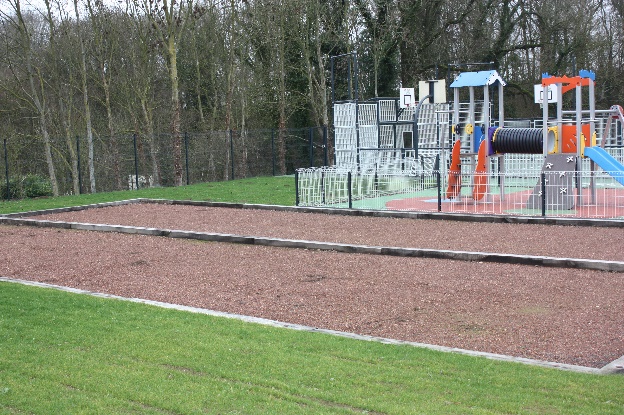 « Silence ! Ça pousse. »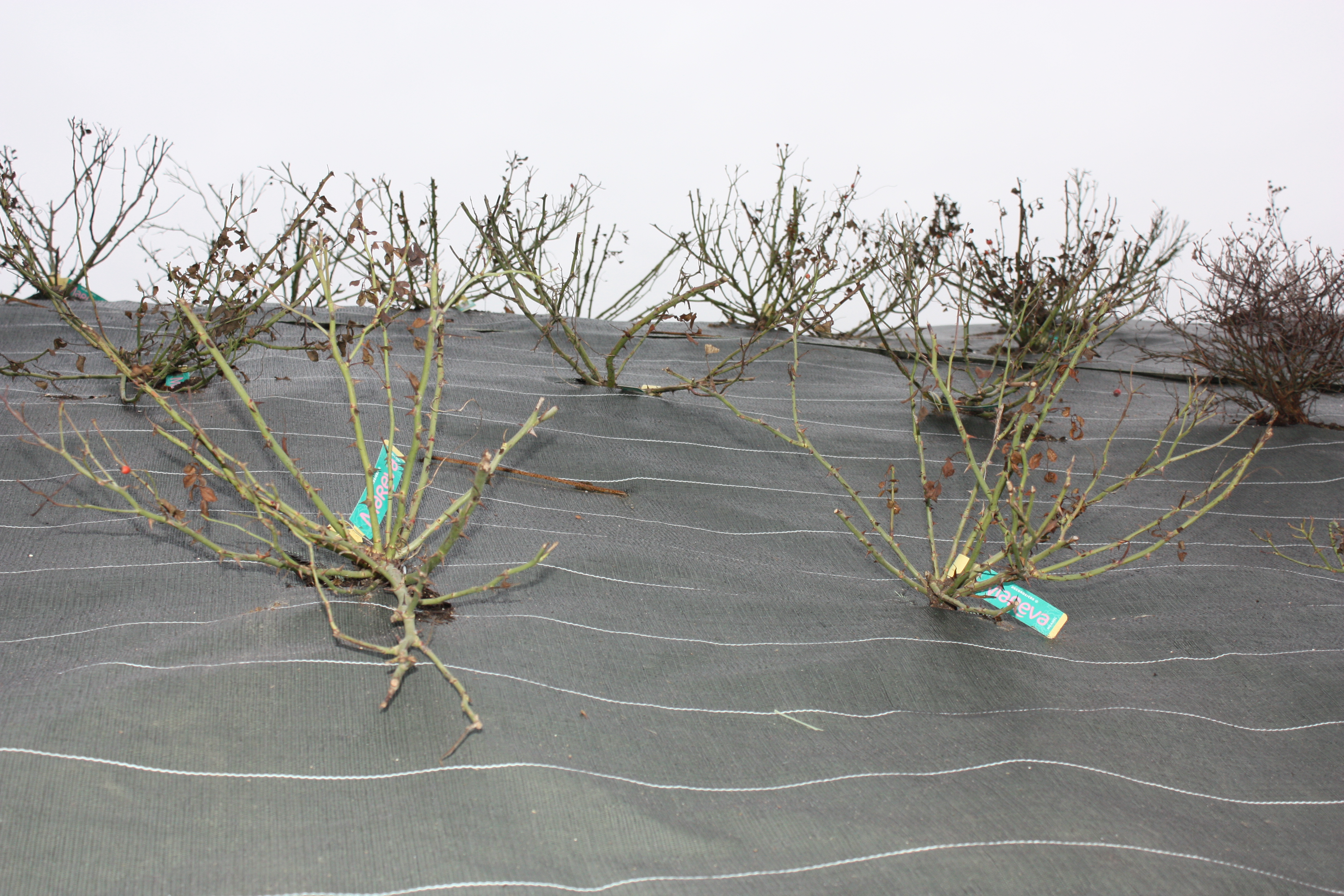 11 NOVEMBRE  La traditionnelle cérémonie commémorative de l’armistice DU 11 NOVEMBRE 1918 s’est déroulée selon le protocole habituel.Des médailles ont été décernés à  M Jean-Claude CARON comme porte-drapeau, UNC BRONZE à M Christophe BONNAY, UNC ARGENT à M Gérard BRIE et enfin UNC VERMEIL à M Gérard BONNAY.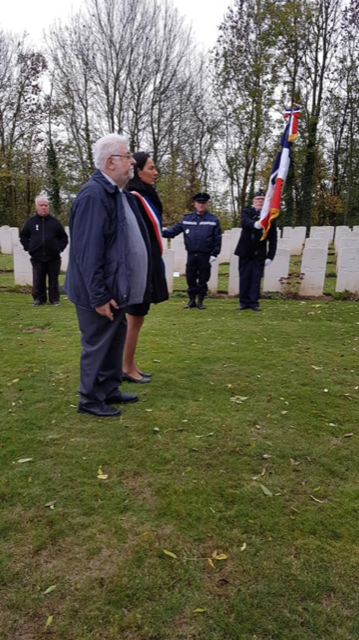 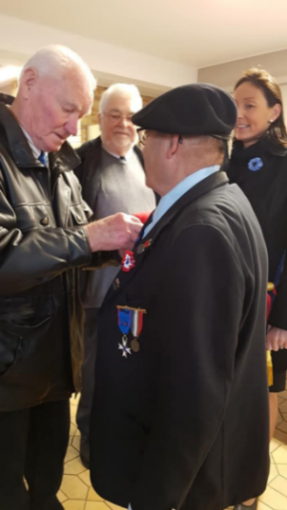 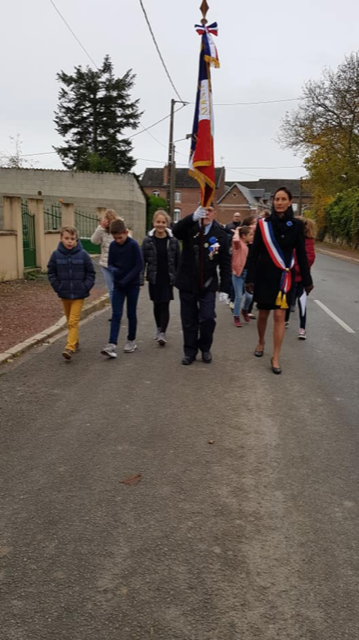 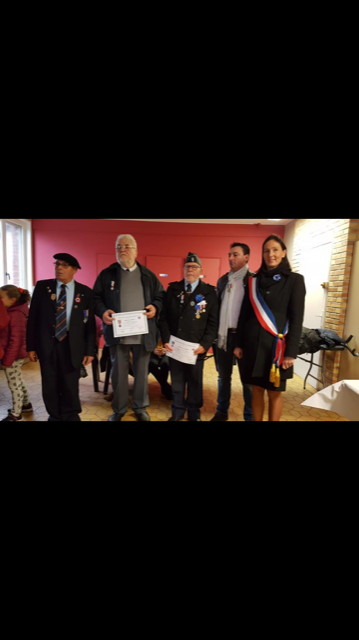 11 NOVEMBRE UNC REPAS BOUDINEn fin de matinée de ce 11 novembre a eu lieu le repas « boudin » organisé par l’UNC.Bonne ambiance avec des convives venus nombreux.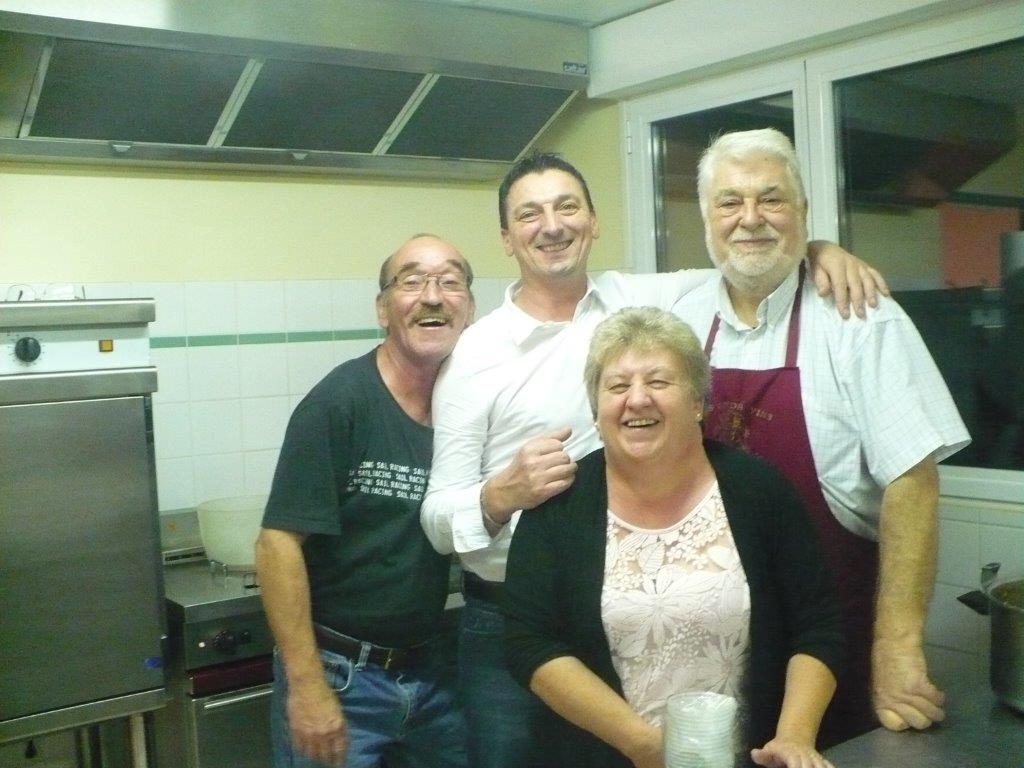 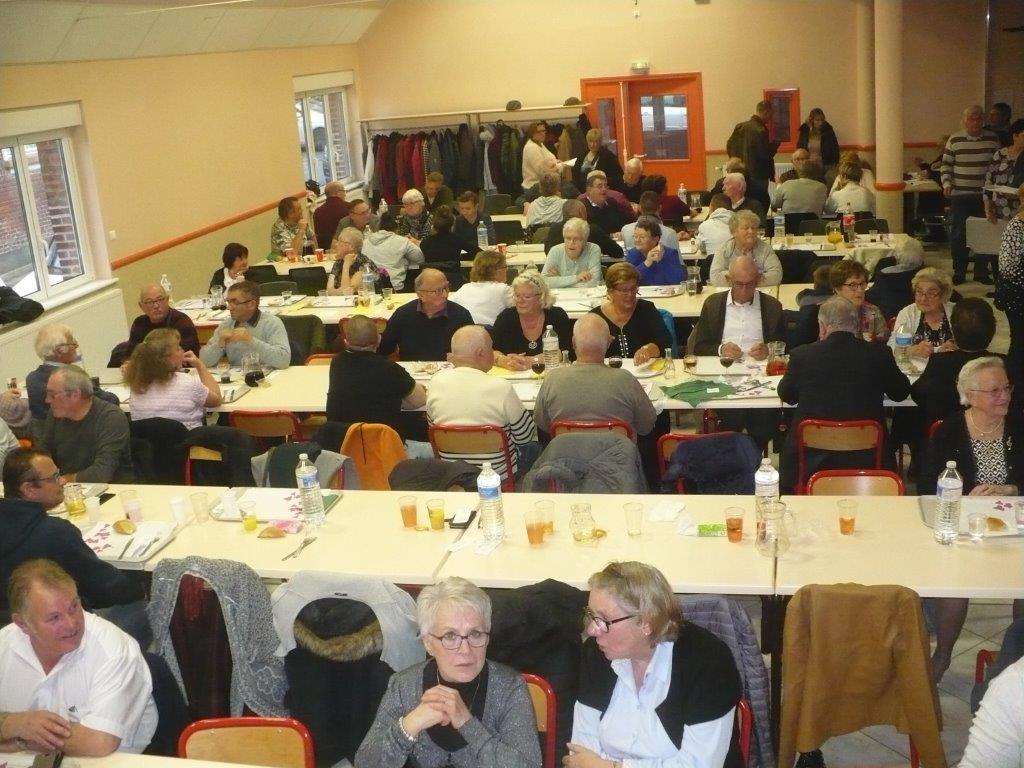 17 NOVEMBRE Sur la place du village, pour la plus  grande joie des petits et des grands, le cirque Zavatelli a dressé son chapiteau. Quel plaisir de voir évoluer les différents artistes, d’admirer le regard émerveillé des enfants venus nombreux, sans oublier les plus grands voire les très grands qui, retrouvant leur âme d’enfants, ont applaudi à tout rompre. Merci à la commune d’avoir financer cet après-midi festif.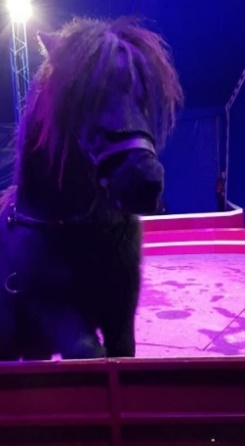 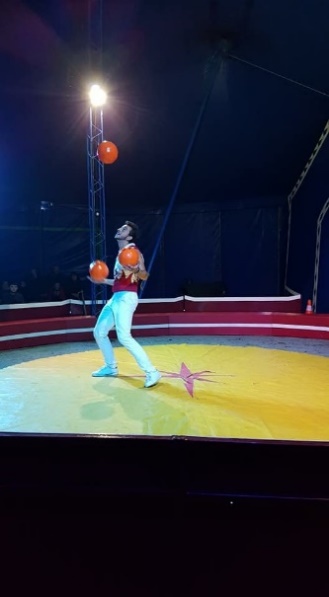 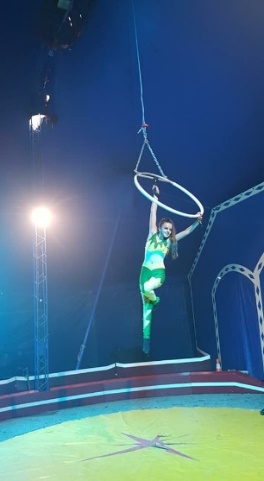 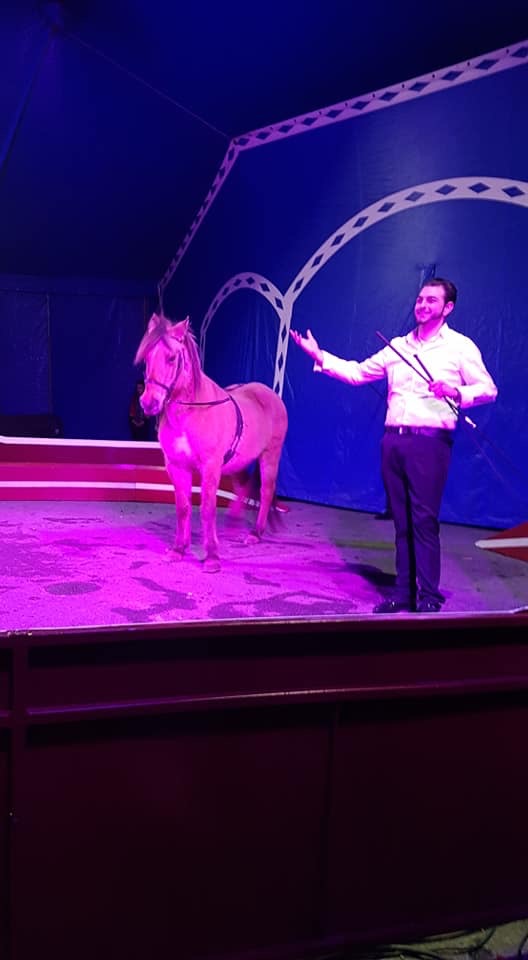 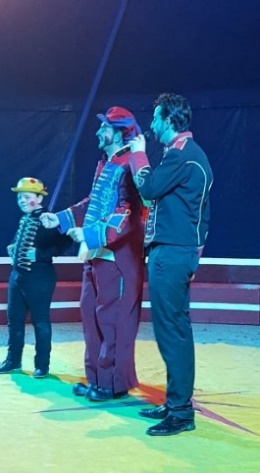 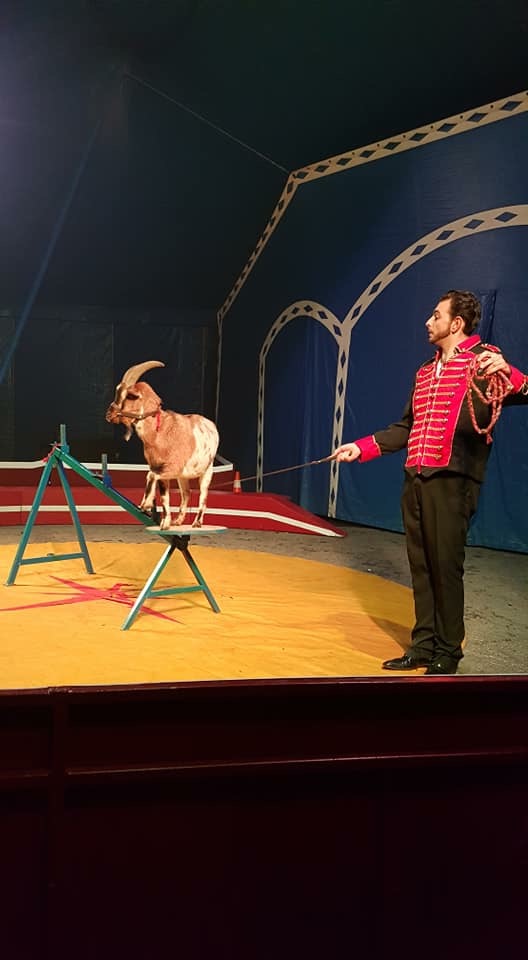 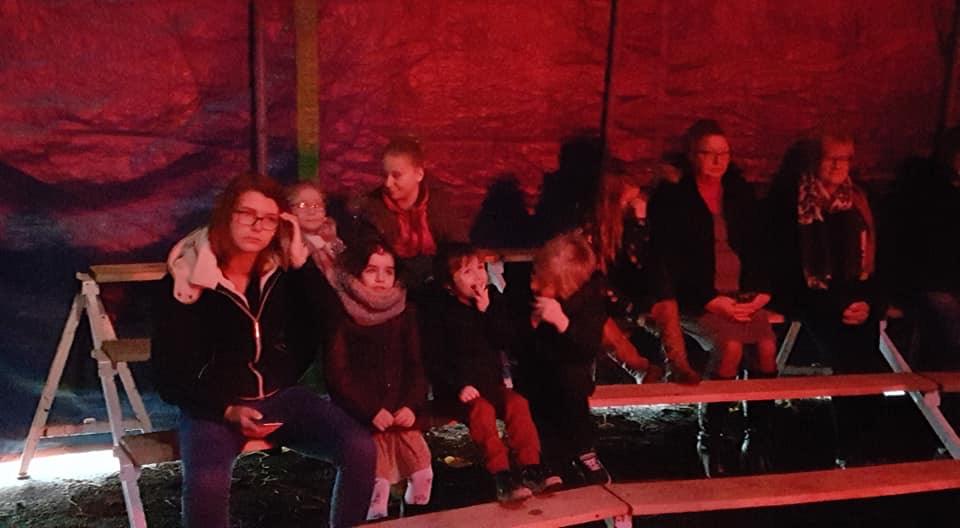 18 NOVEMBRE :REPAS DES AINES                    Le dimanche 18 s’est déroulé le repas des aînés. La bonne humeur était au rendez-vous autour d’un agréable repas préparé par le traiteur YDRON dans une ambiance musicale adaptée à tous les âges : rythmes des années 80-valses-tangos et madisons.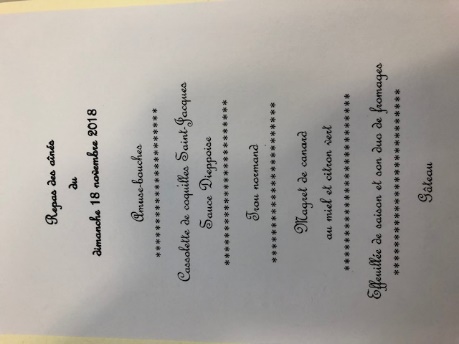 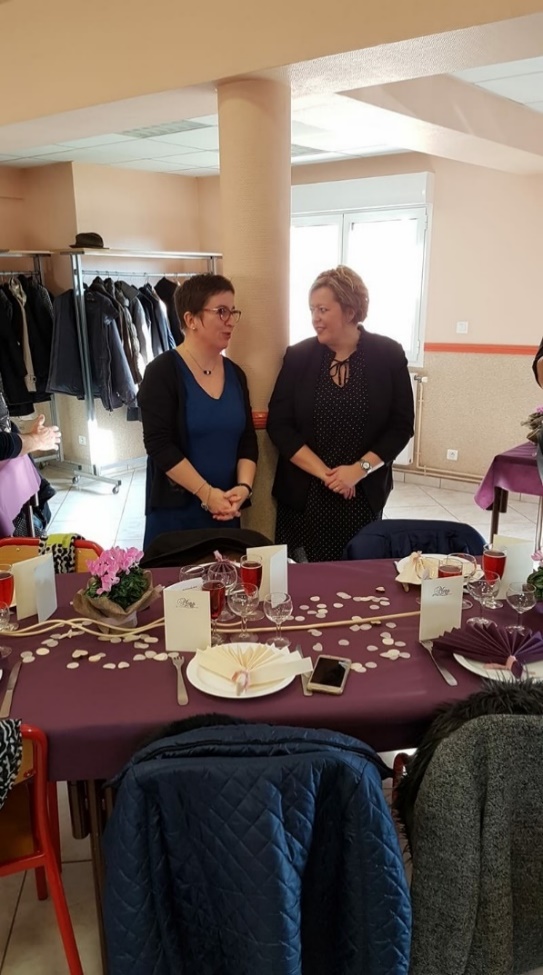 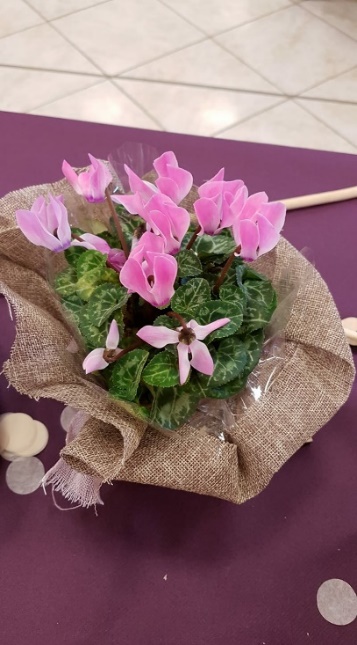 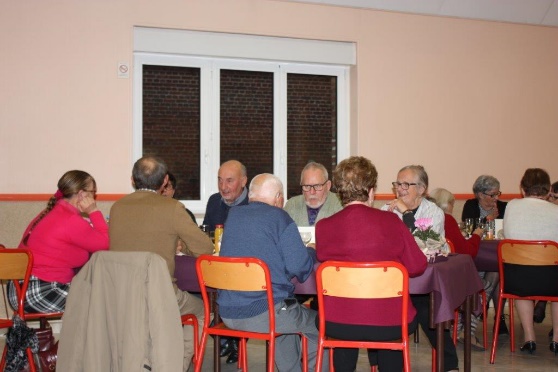 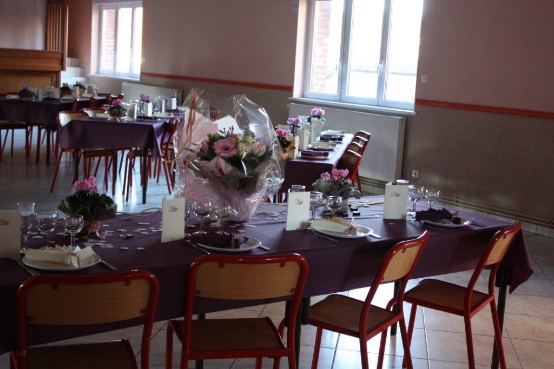 Nos doyens, fidèles au rendez-vous ont été récompensés : un joli bouquet pour Mme Christiane BROUETTE et une bouteille de champagne pour M Guy BOYAVALLE.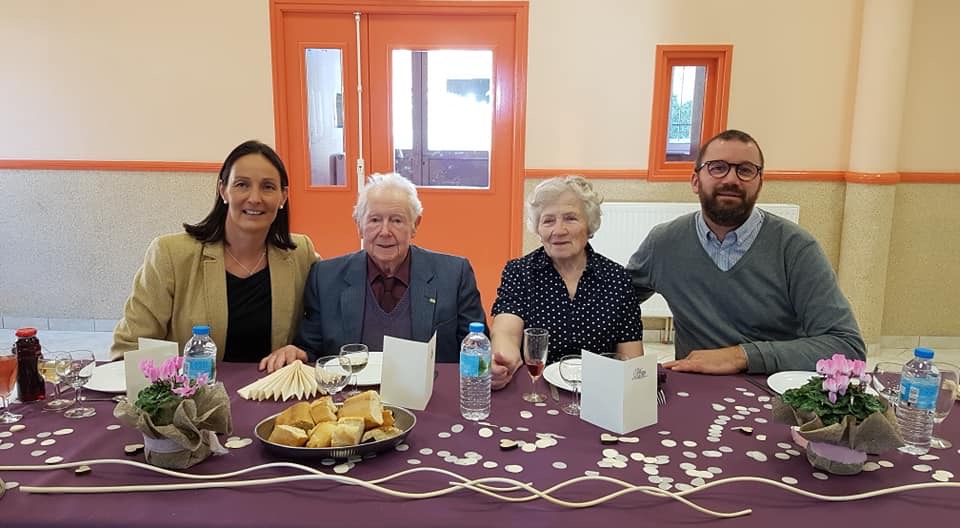 24 NOVEMBRE 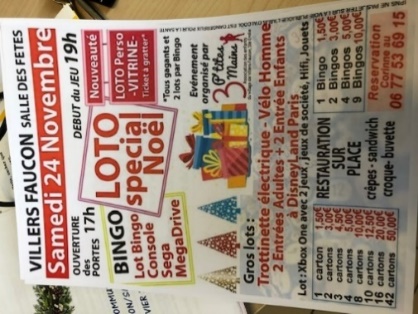 Le loto organisé par l’association les 3 p’tites mains est venu récompenser les très nombreux joueurs. Sympathique ambiance où l’on a pu se restaurer, s’amuser et gagner.PORTES OUVERTES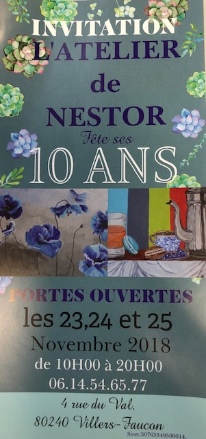 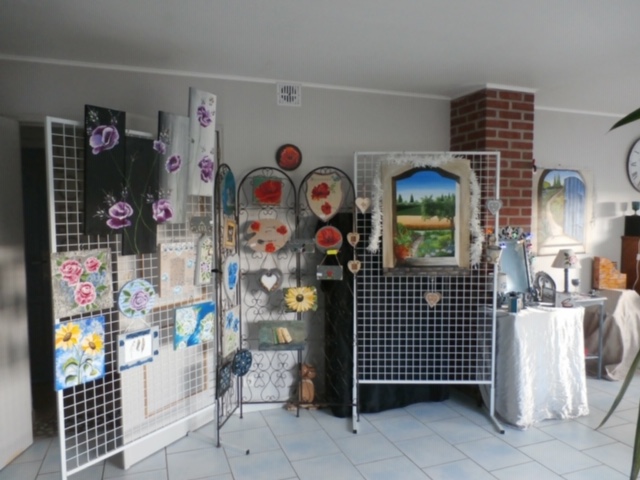 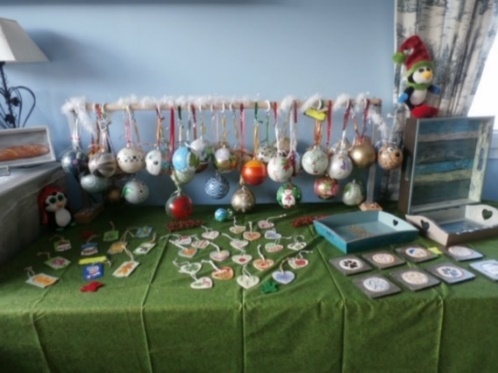 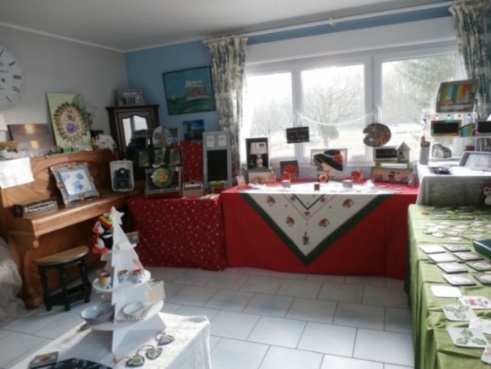 5 DECEMBREJournée d’hommage national aux morts pour la France de la guerre d’Algérie et des combats du Maroc et de la Tunisie. 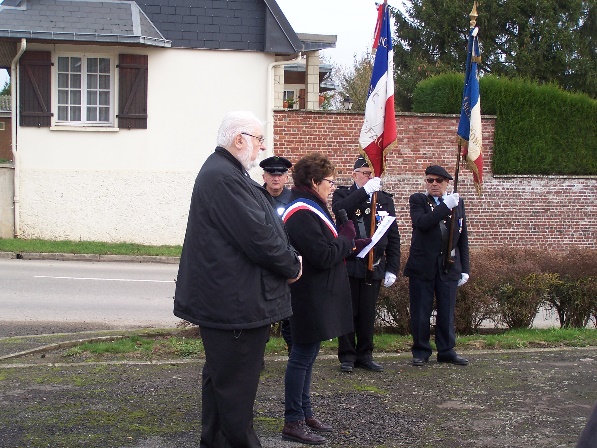 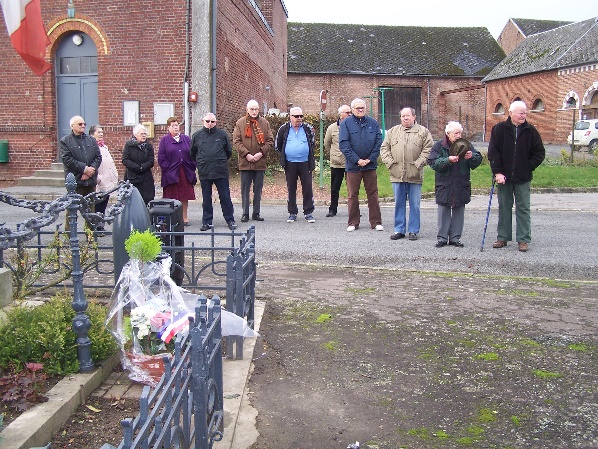 7 décembre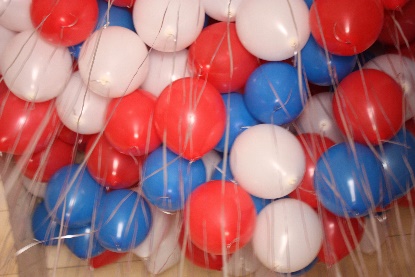 Le vendredi 7 décembre à 11h, un lâcher de ballons par les enfants de l’école maternelle de Villers-Faucon a donné lieu à un moment de rassemblement autour d’une « bonne cause ».Les fonds ont été versés à l’association « activ EPEHY ».15 DECEMBREGrande et belle journée du 15 décembre où le père-Noël a gâté petits et grands. Dès 10 H du matin, les seniors du village ont reçu leur panier bien garni: du salé (conserves et produits charcutiers) et du sucré (bonbons, chocolats, biscuits).Ces paniers confectionnés par « LE PAYS D’OC » de PERONNE ont reçu un très bon accueil.Bonne dégustation à tous. Pour réchauffer tout ce monde, un café a été servi, accompagné de savoureuses brioches. 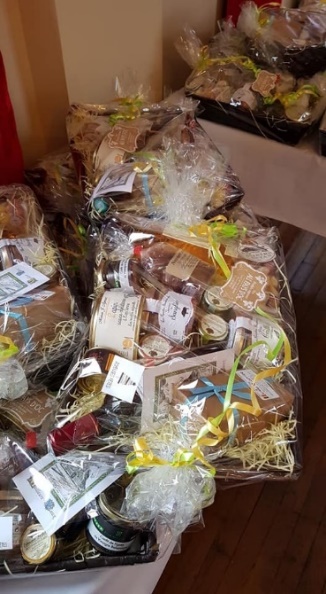 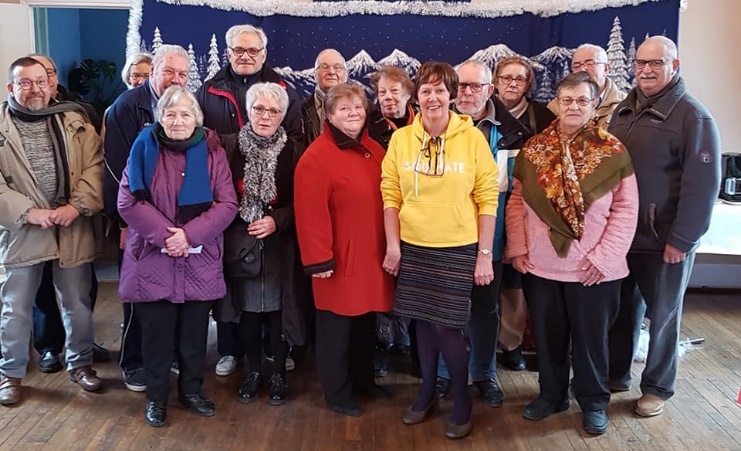 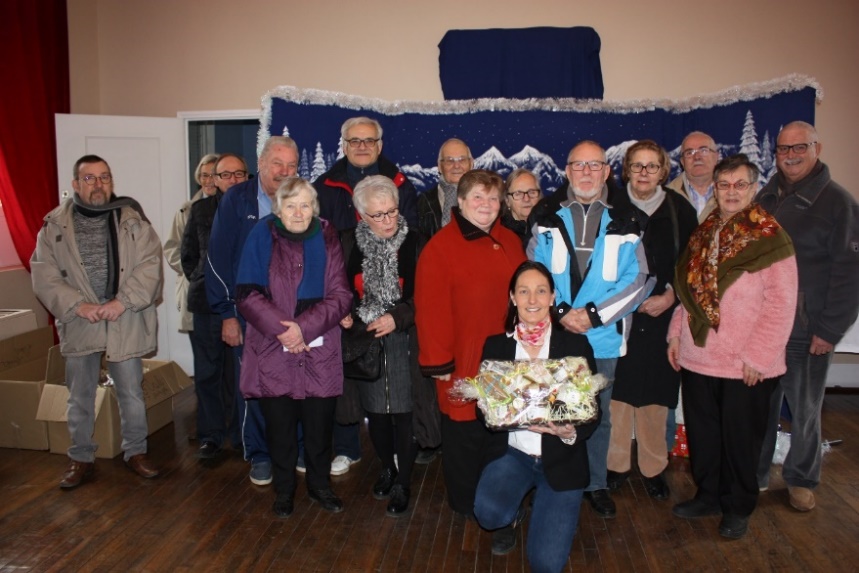 Pour clore cette matinée et rester dans la tradition des vœux, Mme le Maire a prononcé un discours encourageant envers ses employés municipaux qui ont été récompensés pour leur travail et disponibilité.En début d’après-midi, le père-Noël a retrouvé tout son petit monde, puisqu’une centaine d’enfants du village étaient conviés à la « BOUM DE NOEL ». On a dansé, chanté, chahuté avec le DJ Joël GUIDON et MICKEY avant la distribution tant attendue de jouets, bons d’achat et friandises. Un savoureux goûter chaud a été servi à tous les enfants ainsi qu’à leurs parents. Très bon après-midi apprécié de tous qui marquera cette fin d’année 2018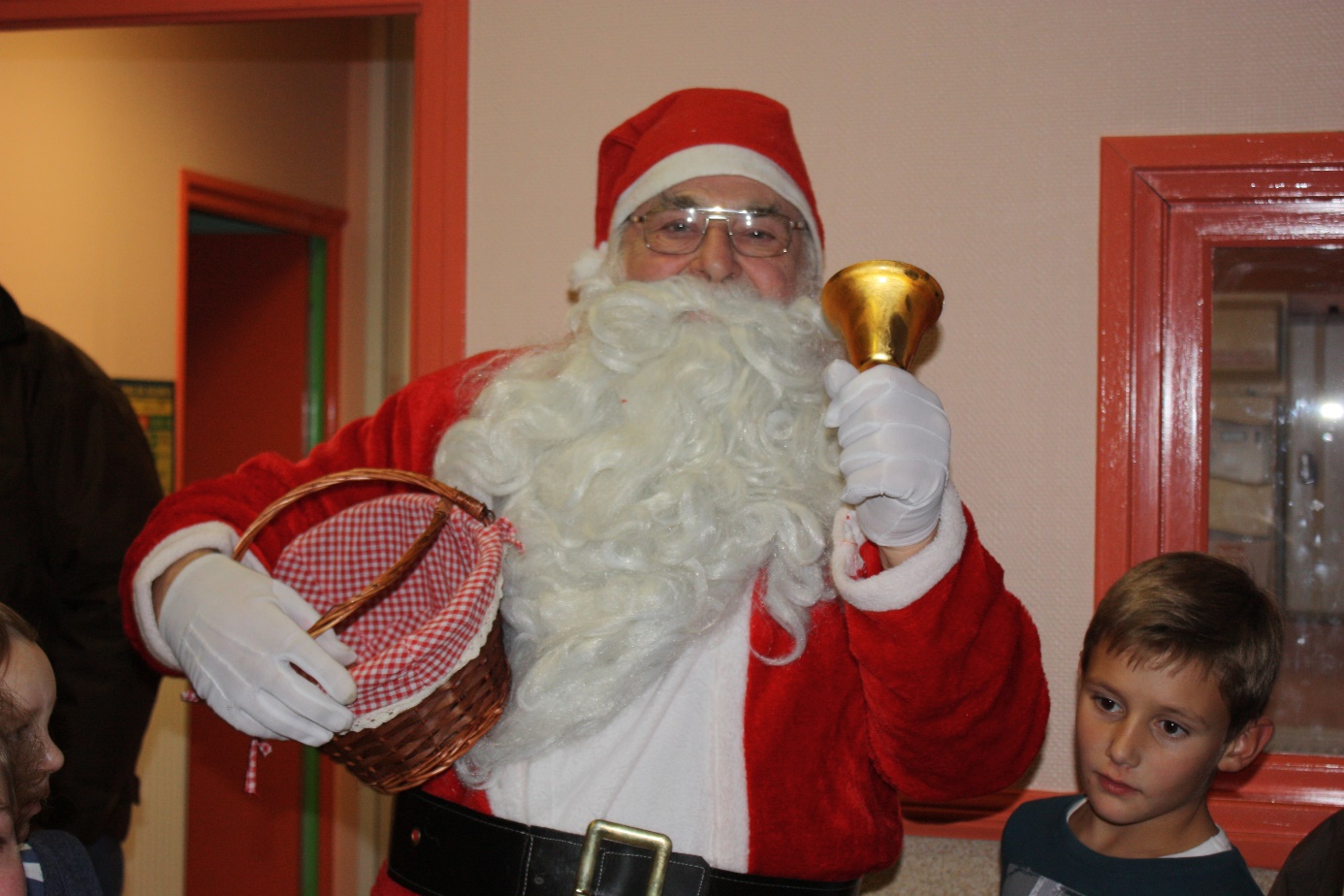 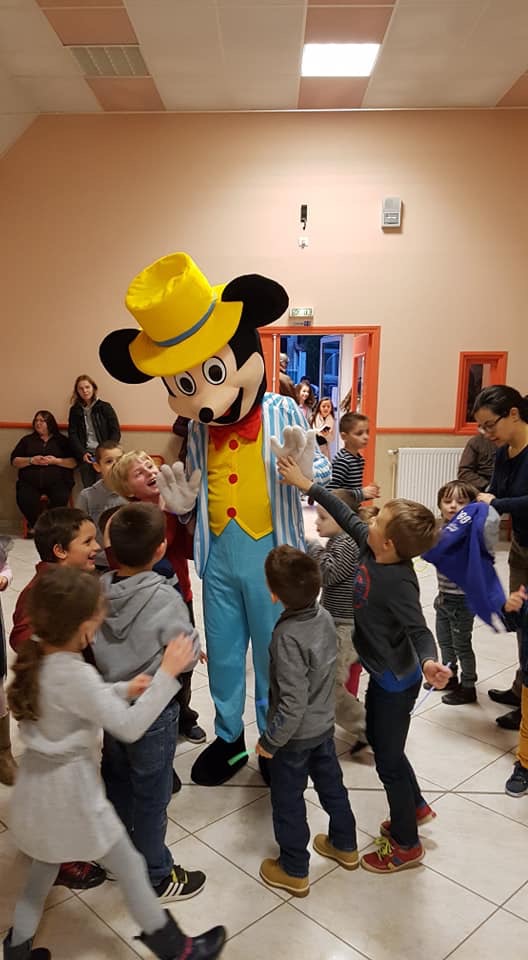 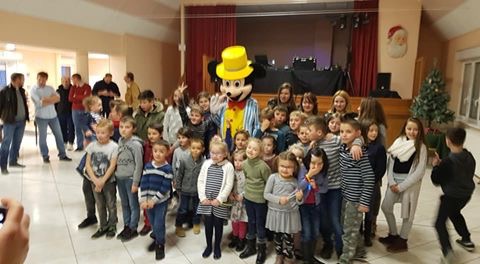 21 DECEMBRE : Ce vendredi 21, jour des vacances scolaires, le repas de cantine de Noël a été servi à nos petites têtes blondes. Tout le monde s’est régalé autour de ce délicieux repas composé pour l’occasion : -Pâté en croûteRôti de veau en sauce avec champignons, haricots et pommes- noisette.Fromage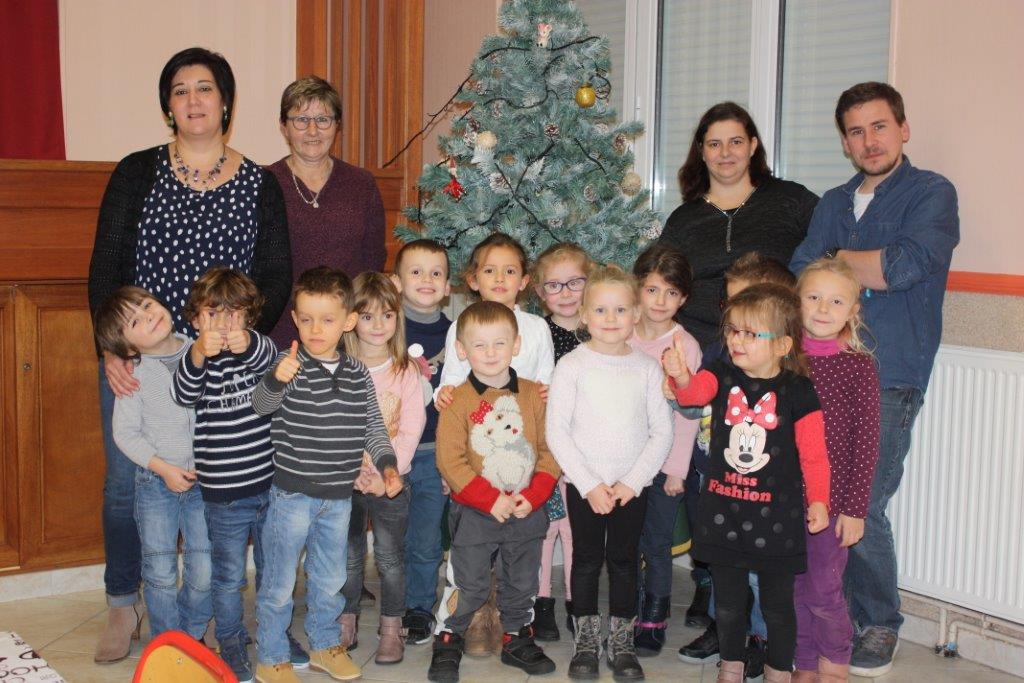 Bûche au chocolat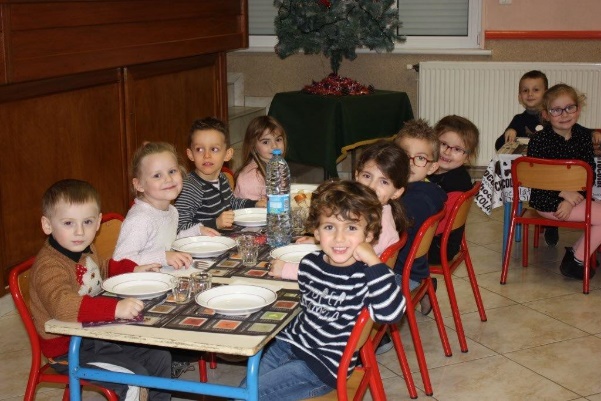 19 janvierLe mot tradition revient souvent au fil de ces pages, mais comment qualifier autrement ces moments rituels retrouvés chaque année et  qui rythment la vie de notre village. Il sera une nouvelle fois employé pour parler de la soirée « VŒUX DU MAIRE ». Pour ce faire, les habitants de la commune ont été invités cette année dans la salle de la mairie, à écouter le discours de Mme Le Maire. Pour égayer ce moment, des diapos  rappelant tous les évènements festifs de l’année ont été projetées. C’est sûr ! …l’amusement était au rendez-vous. Ensuite le pot de l’amitié, accompagné de navettes et autres friandises, a été offert par la municipalité.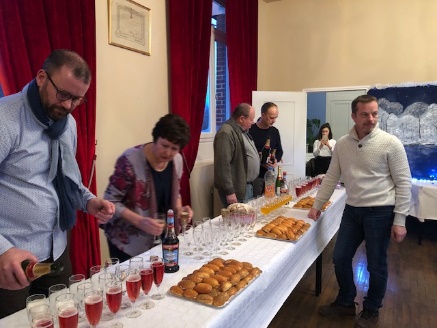 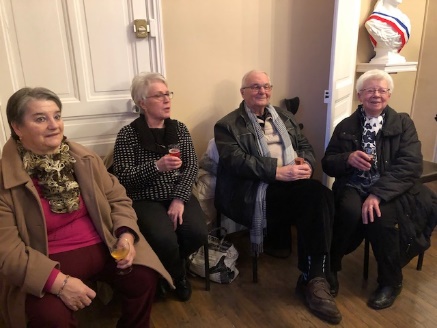 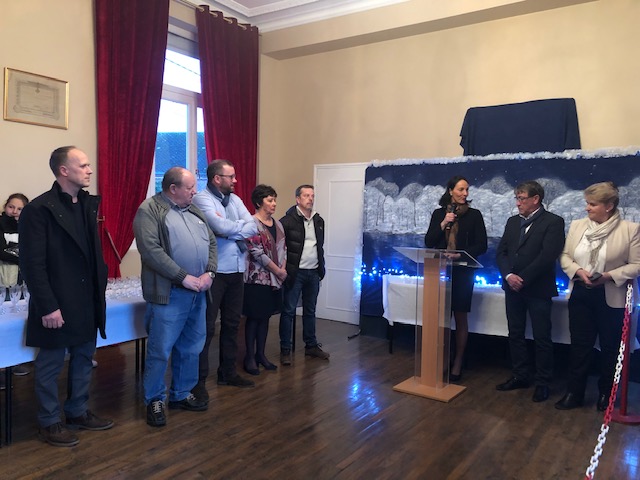 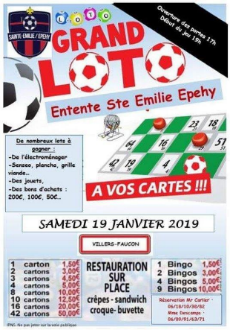 19 JANVIER26 JANVIER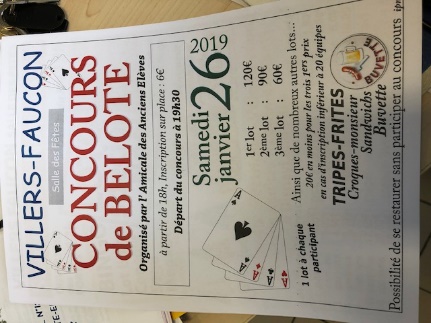 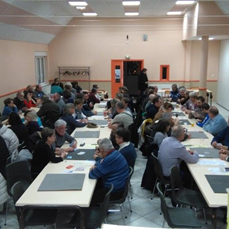 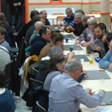 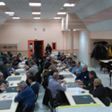 38 équipes ont participé au concours de belote organisé par l’Amicale des Anciens Elèves.FLASH INFOLINGETTESBeurk, ça déborde encore !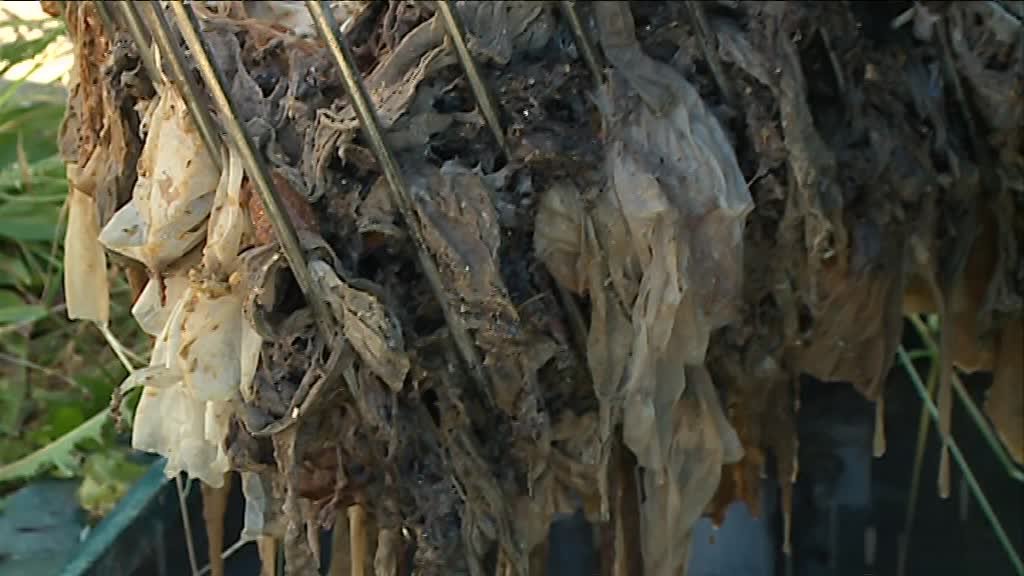 Un syphon, phon, phon les petites lingettes  un syphon, phon , phon , trois petits tours mais resteront…bloquées dans les canalisations.Plus sérieusement, mauvaise saga que l’on aimerait voir s’achever : celle des lingettes jetées dans les toilettes. 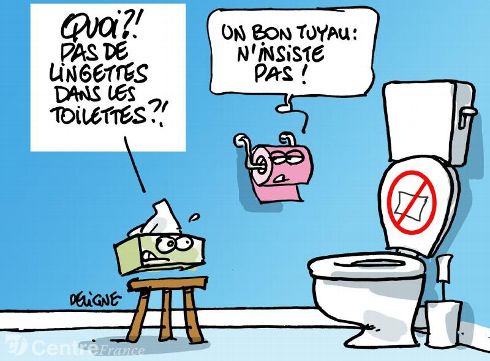 A proximité, poubelle adaptée et le tour est joué ! 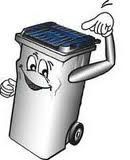 RECENSEMENT MILITAIRE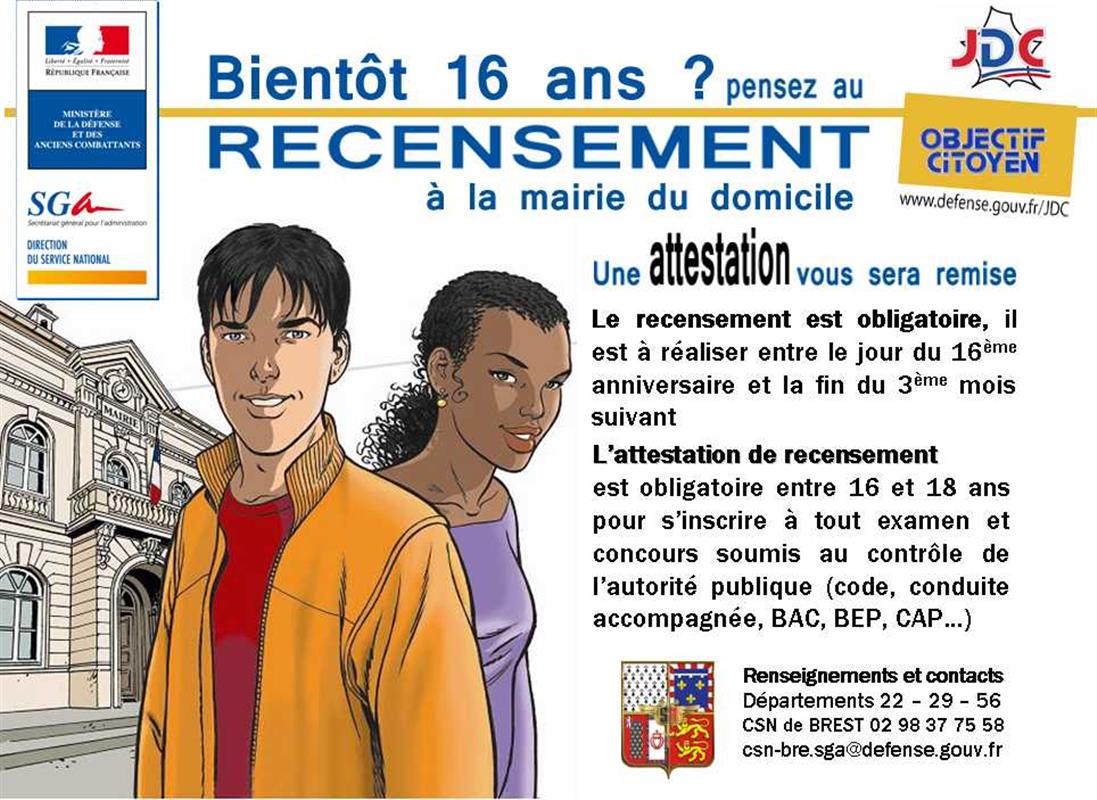 Recensement commune :La population totale de la commune de VILLERS-FAUCON au 1 er janvier 2019 est de 627 habitants RANDONNEE MARCHE :Janvier est le mois des bonnes résolutions. Alors, pourquoi ne pas se regrouper pour une randonnée pédestre adaptée à tous les âges et  qui nous entrainerait dans le village ses alentours ( 5-6 kms.)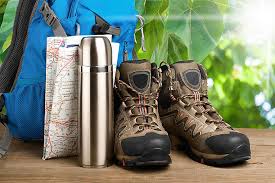  Rendez-vous place de l’église chaque mardi matin à 9h30 à compter du 5 février 2019.Pas de cotisation, pas d’adhésion à un club,  juste le plaisir d’être ensemble. Bonnes chaussures, vêtements adaptés et c’est parti ! DECHETS VERTS :A compter de janvier 2019, la commune met à la disposition du village la remorque des déchets verts  (herbes, petits branchages, feuilles) pour les amener dans  un endroit où ils seront éliminés. Pour cela, il vous suffit de contacter la mairie afin de disposer de la remorque  au  03.22.86.65.07.CALENDRIER DES ASSOCIATIONS 2019ET DE LA COMMUNE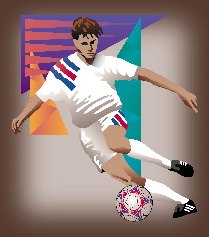 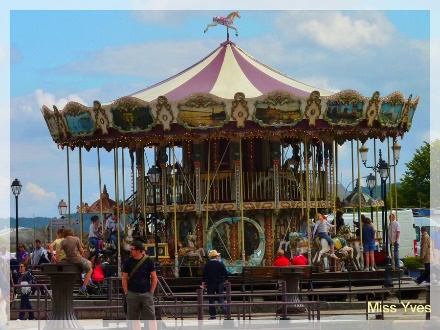 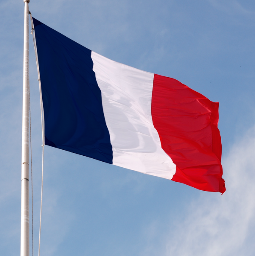 BLEU : ASSOCIATIONVERT : COMMEMORATIONNOIR : COMMUNE24 janvier : assemblée générale club des aînés26 janvier : concours de belote club des aînés7 février : assemblée générale des Anciens Elèves de VlLLERS-FAUCON13 février : assemblée générale 3 p’tites mains 23 février : assemblée générale de l’UNC30 mars : congrès arrondissement de L’UNC et baptême du drapeau à l’église.6 avril : repas entente EPEHY-SAINTE EMILIE13 avril : colis des aînés et chasse à l’oeuf8 mai : commémoration8 juin : commémoration18 juin : commémoration14 juillet : Fête Nationale avec jeux traditionnels, concours de tir  à la carabine avec remise de lots offerts par le comité des fêtes. Pâtisseries du club des Aînés. Pot de l’amitié21 juillet au 01 septembre : concours de tir avec l’Amicale des anciens élèves de Villers-Faucon17-18-19 août : fête du village11 novembre : commémoration17 novembre : repas des Aînés par la commune 5 décembre : commémoration14 décembre : colis des aînés et Noël des enfants avec la commune. Vous serez tenus au courant par une note d’information dans votre boîte aux lettres si d’autres manifestations ont lieu.CAHIER DE DOLEANCES :Depuis le samedi 8 décembre, un cahier « doléances et de propositions » est à la disposition des citoyens de VILLERS-FAUCON. Celui-ci sera ensuite transmis aux représentants du  gouvernement.Dimanche 26 mai :Dans notre commune et partout en France, les élections européennes auront lieu.Sur notre bulletin de septembre 2018, nous nous étions interrogés sur l’impact de la grosse chaleur des mois de juillet-août- septembre sur les cultures. Il apparaît, que cette vague de chaleur n’a en rien perturbé les cultures et que les récoltes ont été bonnes.SUCRERIE :Après 108 jours de campagne, la sucrerie de Sainte Emilie s’est arrêtée le 4 janvier après avoir travaillé quasiment 1 800 000 T de betteraves. Malgré les conditions climatiques chaotiques de cet été, le rendement betteravier a été très bon avec un taux de tare terre très faible à moins de 7% et une richesse élevée à 19%.La nouvelle centrale de cogénération au gaz naturel (2 chaudières avec les cheminées peintes en  blanc, 1 turboalternateur et toute la distribution électrique haute tension) a très bien démarré et n’a connu aucun souci durant la campagne. Ces investissements ont permis à la sucrerie de réduire sa consommation énergétique de près de 15% et de couvrir ses besoins électriques de 11MW soit l’équivalent des besoins de la ville de Péronne et de ses environs. De plus, cela permet aussi de ne plus utiliser d’eau de nappe et d’être totalement autonome en eau. Ces résultats ont été obtenus grâce aux nombreux essais effectués d’avril à aout 2018.La Sucrerie rappelle qu’il est possible, pour ceux qui le souhaitent, de visiter en campagne l’installation industrielle, à condition d’avoir au moins 11 ans et d’être en bonne santé. Si vous êtes intéressés, vous êtes invités à appeler le standard de la sucrerie pour vous inscrire à partir du mois de septembre. (Maxime CASSEL)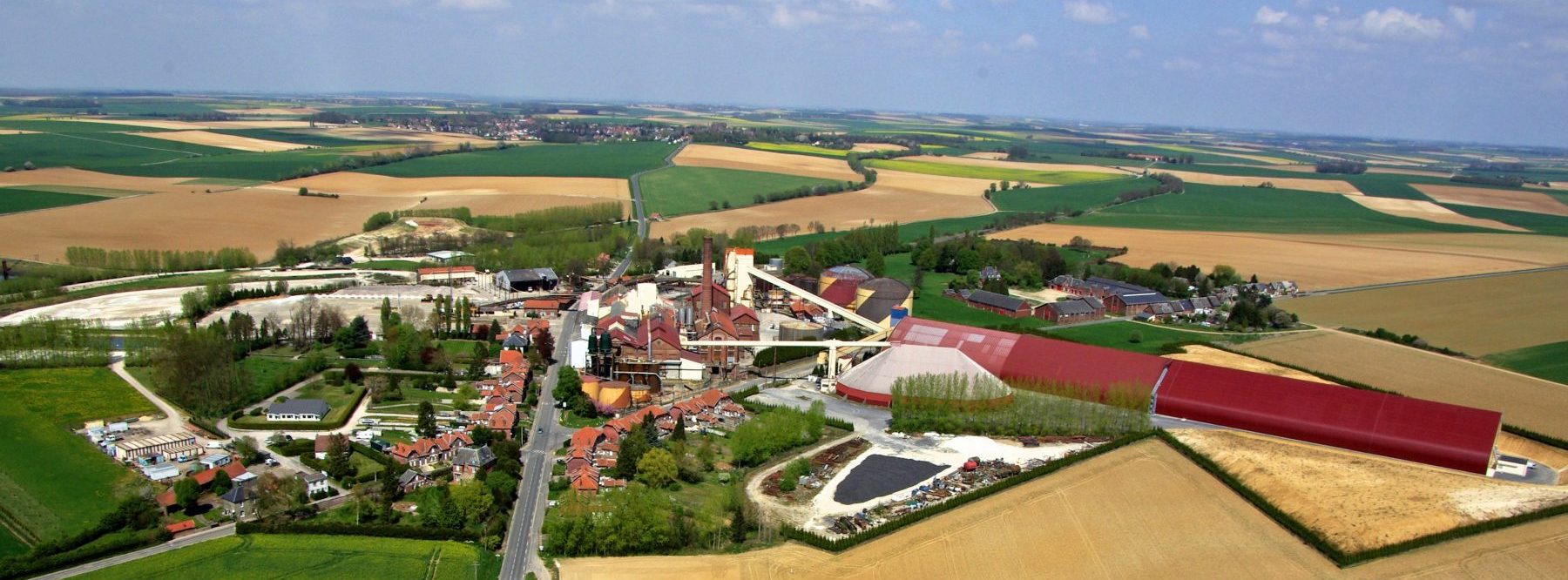 ETAT-CIVILNAISSANCE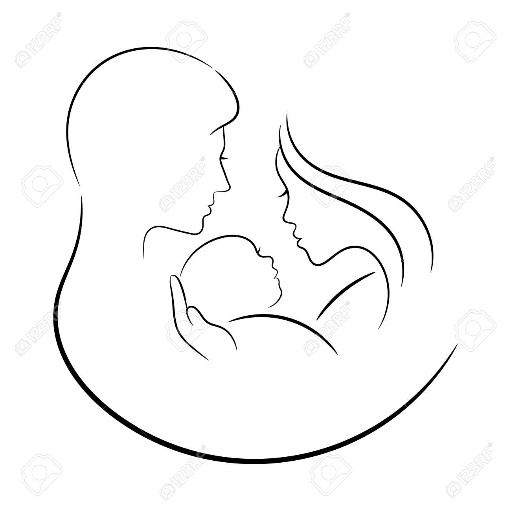 LUCAS LEGRAND     11/10/2018MELIA BLONDIAUX  20/11/2018CLEMENT GRAIN    30/11/2018ENZO TACHE        08/12/2018MARIAGE : 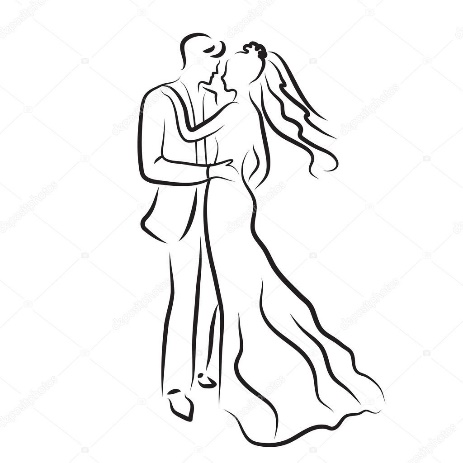 SERGE BALLARD ET MARIANNE PUILLE   27/10/2018     PACS :28/02/2018 : CEDRIC FREMEAUX ET ANGELIQUE LETEMPLE08/12/2018 : NICOLAS LEROY ET JULIE VERMONT DECESNORBERT COUILLOUX               27/06/2018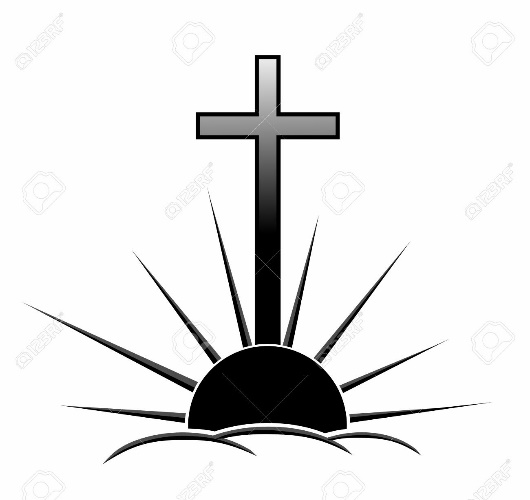 VICTOR CAMUS                        11/07/2018MARIE-MARTHE CHARLET         14/09/2018JEAN-PIERRE FOINE                 27/09/2018SECRETARIAT DE MAIRIE : 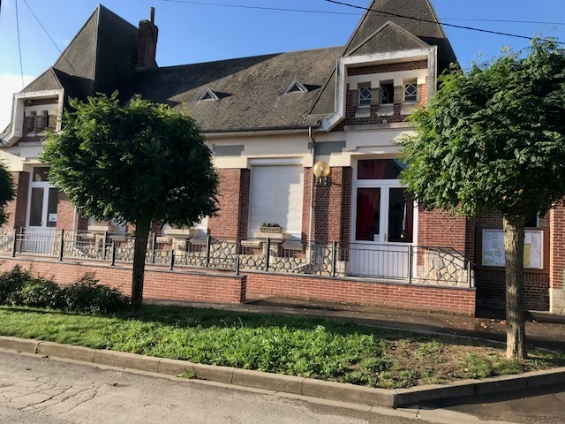 LUNDI : 14h30-18h30MARDI ET JEUDI : 13h30-17h30VENDREDI : 8h-13hAGENCE POSTALE COMMUNALE :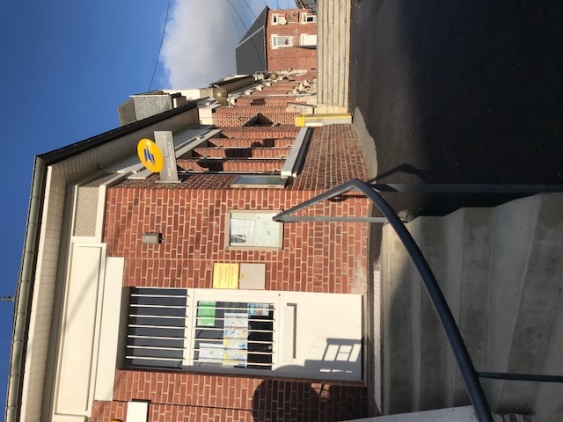 LUNDI : 8h30-12h et 13h30-15h30MARDI ET JEUDI : 9h-12hVENDREDI : 9h-12h30CONCLUSIONUne fois de plus, toute notre attention a été apportée à la rédaction de ce bulletin.  -N’hésitez pas à nous donner vos impressions. -N’oubliez pas la boîte à idées disponible au secrétariat de mairie. Nous vous renouvelons tous nos vœux de bonne et heureuse année 2019. Qu’elle vous soit favorable sur le plan familial, de la santé,  et du travail dans le contexte de crise actuelle. Le prochain bulletin paraîtra au printemps, d’ici là portez-vous bien et à bientôt.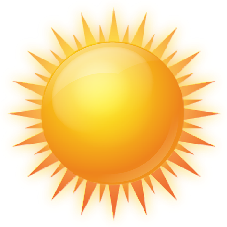 RédactionImpressionDiffusionMairie de VILLERS-FAUCON